To: 2020-21 ICA MembershipRe: New Exclusion to ICA General Liability Insurance PolicyThis week we received information regarding a new Exclusion pertaining to this year’s General Liability Coverage provided to all 2020-21 Illinois Coaches Association members.Greg Joly, Loomis & LaPann Insurance Agent writes: “Due to an industry wide exclusion imposed on our $2,000,000 limit General Liability policy effective 8/1/20; the policy will no longer provide coverage for lawsuits involving infectious diseases. This was decided by the insurance carrier and imposed on your association policy.” Greg said if you had a specific question to please contact him at 1-(800)-566–6479 or email: gjoly@loomislapann.comWe share any frustration that you may have as we had earlier confirmed that our membership would be covered concerning any lawsuits involving infectious diseases (Covid-19) as long as coaches were not negligent and followed all federal, state and local protocols. We have been told that the infectious diseases exclusion is universal as all insurance companies that underwrite sport risks have also added the virus exclusion endorsement. Please note that all other terms, conditions and limits on the $2,000,000 ICA Liability policy remain in place. Please see the attached an updated 2020-21 ICA Insurance Overview.Respectfully,Drew PotthoffExecutive DirectorIllinois Coaches Association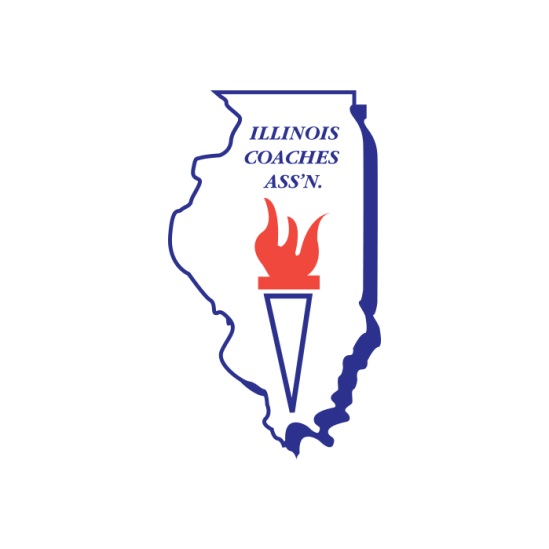 